Nieuwsbrief nummer 1 2015-2016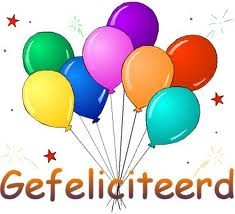 VerjaardagenDe kop is eraf. Gelukkig zijn er geen nare dingen gebeurd in de vakantie. Iedereen is  weer gezond naar school gekomen. Daar zijn we altijd weer blij mee.De vakantie lijkt alweer even geleden.De start dit schooljaar door met u allemaal het nieuwe schooljaar in te luiden was erg gezellig. Fijn om te zien dat een groot aantal ouders de moeite hadden genomen om aanwezig te zijn op onze nieuwjaarsreceptie. Daarna hadden de leerkrachten nog een spel in de groepen bedacht voor de ouders en de kinderen met als doel: elkaar leren kennen.Wat gaan we doen?We starten dit jaar voor het eerst met startgesprekken waar alle kinderen bij aanwezig zullen zijn.Zoals u misschien nog weet hebben wij vorig jaar oktober, tijdens een bijeenkomst, u gevraagd  wat voor u als ouder het belangrijkste was binnen onze school.De uitkomst van die avond was duidelijk: Heeft de school een goed beeld van ons kind? Wordt ons kind gezien?Ook wij vinden het erg belangrijk dat de ontwikkeling van de kinderen op alle gebieden duidelijk is. Sociaal-emotioneel en op resultaten.U als ouder, wij als de school en het kind zijn daar belangrijk in. Dit schooljaar ligt voor ons de focus op samenwerken. ( ouderbetrokkenheid)SamenwerkenHet betekent dat ouders ook meedenken, meebeslissen en meedoen in het onderwijs aan hun kind.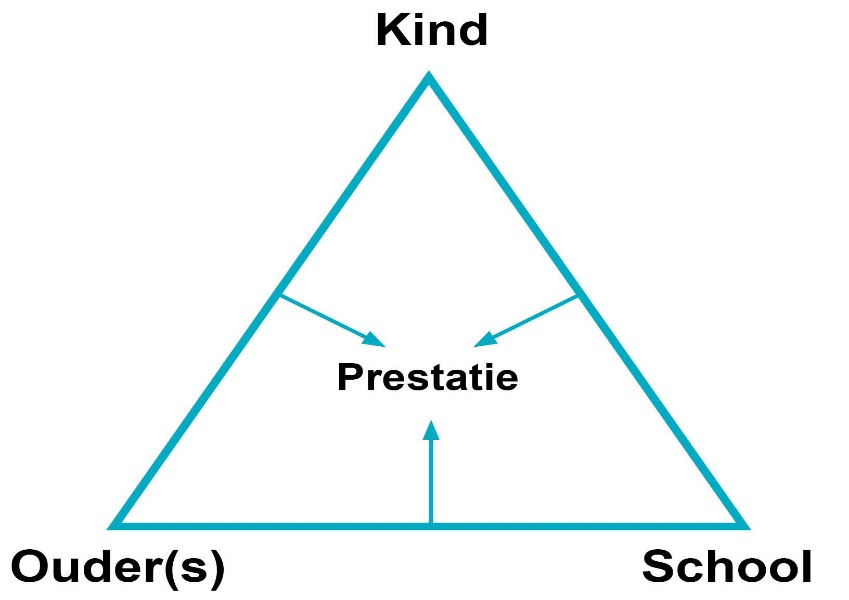 De eerste aanzet : het startgesprek.U krijgt van de leerkrachten een toelichting op de inhoud van het gesprek.In oktober zal er een informatieavond voor u zijn waar het onderwerp “ouderbetrokkenheid” door een externe begeleider van Marant toegelicht zal worden.Wij hopen dat u die avond allemaal aanwezig bent. ( Donderdag 15 oktober, 19.00u – 20.30u)Het is toch een mooi streven om met elkaar bovenstaande driehoek inhoud te geven wat ten goede komt aan onze kinderen. Kinderopvang De Linge op het Ot en SienpadHeeft u iedere week andere opvangdagen nodig? De ene week geen opvang nodig en de andere week wel? Of misschien wel altijd op vrijdag en om de week op woensdag? Dan is onze opvang op maat wellicht iets voor u! Bij Kinderopvang De Linge kan het. Vanaf dit schooljaar bieden wij op het Ot en Sienpad opvang, zorg en opvoeding voor uw kind van 7.00 – 19.00 uur.U kunt kiezen uit:DagopvangPeuterspeelzaalPeuteropvangVoorschoolse opvangNaschoolse opvangVakantieopvangOpvang op schoolvrije dagenWat de kinderopvang u gaat kosten, hangt af van uw situatie en wensen. U kiest hoeveel dagen opvang u wenst en voor hoeveel kinderen. Bovendien krijgt u een tegemoetkoming van de overheid. Het tarief voor onze opvang bedraagt 7,09/uur. Behalve een minimum afname van 1 dagdeel aaneengesloten betaalt u alleen voor de uren die u nodig hebt.Wij bieden uw kind meer dan opvang vanuit onze pedagogische kernwaarden: veiligheid, respect en betrokkenheid.Dit doen we: met éen team,  In een veilige, warme en verantwoorde omgevingBegeleiding van uw kind van 0-4 jaar gebaseerd op Startblokkensamen met ouders in samenwerking met andere professionals Weten wat Kinderopvang De Linge  voor u kan betekenen? Kom dan gerust eens kijken. Bel of mail voor een afspraak, dan kunnen we nog beter de tijd voor u nemen en al uw vragen beantwoorden.U kunt ons telefonisch bereiken op dinsdag-, woensdag- en vrijdag ochtend op tel. 026-3179930.Per mail zijn wij bereikbaar op: kinderopvang@delinge.nlZie voor meer informatie onze website: www.delinge.nl   AGENDAAGENDAAGENDAAGENDAAGENDAMa. 07-09-2015Henny afwezigTweedaagseStartgesprek-kenDi.08-09-1015Henny afwezigTweedaagseStartgesprek-kenWo.09-09-2015Henny afwezigStartgesprek-kenDo.10-09-2015Scholing voor leerkrachtenVanaf 15.30uVr. 11-09-2015Henny afwezigMa. 14-09-2015Di. 15-09-2015PrinsjesdagWo.16-09-2015Henny afwezigDo.17-09-2015Vr.18-09-2015Henny afwezig19 aug.Boet Jansen (8 jaar) - groep 4/531 aug.Kyano Brands ( 4 jaar) – groep 1/2Fay Hübbers  ( 4 jaar) – groep 1/2Fedde Janssen ( 4 jaar) – groep 1/22 sept.Nasim Tahemmout (10 jaar) - groep 73 sept.Laura Scheers (8 jaar) - groep 5/6Stef van Sloten (9 jaar) - groep 5/64 sept.Marloes Huizinga ( 4 jaar) - groep 1/2Mijs Sonderen (8 jaar) - groep 4/55 sept.Yuri Molenaar ( 7 jaar) – groep 4/514 sept.Ferris Klee (8 jaar) - groep 4/517 sept.Nejra Herdic (9 jaar) - groep 5/6Flint Hoornveld (5 jaar) - groep 1/2Start schooljaar 2015-2016Kinderopvang